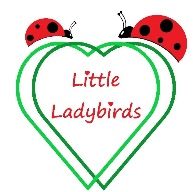 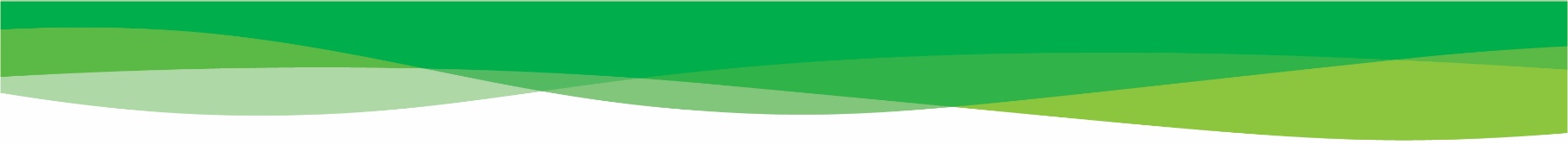 MULTI-AGENCY SAFEGUARDING HUB
Phone: 03450 507 666 (OPTION 1)
Emergency Out Of Hours: 0800 833 408

CHILDLINE:
Phone - 0800 1111
CHILDREN SUPPORTCHILDREN SUPPORTCHILDREN SUPPORTGENERALOSCB:PHONE: 01865 815 843EMAIL:  oscb@oxfordshire.gov.ukGENERALCHILDLINE:PHONE: 0800 1111
OPEN: 8am-8pm Monday – Friday
8am – 1pm Saturday.GENERALNSPCC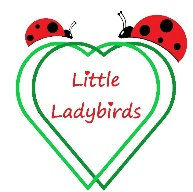 PHONE: 0800 136 663
OPEN: 10am-2pm Tuesday to Friday.EMAIL: help@nspcc.org.ukGENERALMASHPHONE: 03450 507 666
OPEN: 8.30am – 5pm, Monday to Thursday, 8.30am – 4pm, Friday
EMERGENCY DUTY TEAM (out of hours): 0800 833 408BULLYINGKIDSCAPEPARENT ADVICE: 07496 682785
WHATSAPP: 07496 682785
EMAIL: parentsupport@kidscape.org.ukBULLYINGANTI-BULLYING ALLIANCEAdvice for parents and children on their website.BULLYINGFAMILY LIVESPHONE: 08088 002 222
EMAIL: askus@familylives.org.uk
 - Also have an online chat option on their website.BULLYINGCHILDLINEPHONE: 0800 1111
OPEN: 8am-8pm Monday – Friday
8am – 1pm Saturday.CHILD EXPLOITATIONSTEP OUTPHONE: 01869 727 721EMAIL: info@donnington-doorstep.org.ukCHILD EXPLOITATIONMASHPHONE: 03450 507 666
OPEN: 8.30am – 5pm, Monday to Thursday, 8.30am – 4pm, Friday
EMERGENCY DUTY TEAM (out of hours): 0800 833 408CHILD EXPLOITATIONVICTIMS FIRSTRachel Barr, Area Manager Oxon & Berks – 07957 311323 rachelvfss@thamsevalleyparternship.org.ukCHILD EXPLOITATIONVICTIMS FIRSTNicola Bell, Service Manager - 07780 433683 nicolavfss@thamesvalleypartnership.org.uKDOMESTIC ABUSEOXFORDSHIRE DOMESTIC ABUSE SERVICESPHONE: 08007 310 055
OPEN: 10am – 7pm Monday to Friday
EMAIL: das@a2dominion.co.ukDOMESTIC ABUSESAFE! SUPPORT FOR YOUNG PEOPLEPHONE: 08001 337 938EMAIL: safe@safeproject.org.ukDOMESTIC ABUSEBUILDING RESPECTFUL FAMILIESPHONE: 08001 337 938
EMAIL: brf@safeproject.org.ukDOMESTIC ABUSEOXPIP(Parent infant therapy)
PHONE: 01865 778034DOMESTIC ABUSEOXFORD FAMILY INFORMATION SERVICE(Family support)PHONE: 08452 262636DOMESTIC ABUSEWomen’s AidAdvice and support for women and children to understand domestic abuse.WEBSITE: https://www.womensaid.org.ukDOMESTIC ABUSEBounce Back 4 Kids (BB4K)A therapeutic group for children from 5 – 12 years of age who have experienced living within a family where domestic abuse has occurred. This often leads to behavioural issues and or physical, emotional and academic delay in the children.
WEBSITE: https://www.pactcharity.org/bb4k/HONOUR BASED ABUSEKarma NirvanaHelpline for honour based abuse.
PHONE: 0800 5999247WEBSITE: https://karmanirvana.org.ukADULT SUPPORTADULT SUPPORTADULT SUPPORTADULT MENTAL HEALTHAndrea Davis Social Care Lead Oxford Health NHS Foundation TrustPHONE: 07920 245 557PHONE: 01865 902264EMAIL: andrea.davis@oxfordhealth.nhs.ukADULT MENTAL HEALTHCatherine Sage Head of Service Mental Health Urgent Care and Social Care)PHONE: 07769 935 831PHONE: 01865 902 778EMAIL:  cathernine.sage@oxfordhealth.nhs.ukADULT SOCIAL CAREPam Bradshaw (Team Manager Integrated Locality South)PHONE: 03300 535 122EMAIL: pamela.bradshaw@oxfordshire.gov.ukADULT SUBSTANCE MISUSEEdward Sheppard TP Deputy Operations ManagerPHONE: 01865 261 690EMAIL: Edward.sheppard@turning-point.co.uk